Dickson Middle School Volleyball @ www.dmsvolleyball.weebly.comIf you have questions, please text me.  Coach Heather Minnis104 Fawn Trail, Burns, TN 37029, e-mail hminnis@dcstn.org, text 615-604-5255Our mission statement:  I will strive to do my best at all things in which I am involved.  I will strive to reach my full potential in the classroom and on the court to prepare myself for future success—through learning, responsibility, determination, caring, and a positive attitude.**Practice begins during the summer and it is extremely important for you to be there; however, if you are going to be out of town during any summer or season dates, it is your (the player’s) responsibility to let me know the last week of May(following tryouts) by sending me a text message with those dates.  Otherwise, we will expect you to be at practice/matches every day.  **Physical--You need a current yearly sport physical to participate in volleyball.  Please turn in an updated COPY of your physical AS SOON AS POSSIBLE. Must be dated April 15, 2024, or after.**Equipment needed- June-knee pads; July 8 -jump rope, 2 light resistance stretch bands that may be tied into a circle (no handles). Recommended shoes--prefer volleyball shoes. Academy Sports usually has several options b/w $40-$80, but a nonskid tennis shoe is okay.  NO “shocks” or tall shoe types, and recommended ankle braces.TO TURN IN AND DO CHECKLIST #1 THROUGH #14____1. PARENT(S) AND PLAYER-Send Coach Minnis a text (615-604-5255) with your name from the phone(s) I can use for contacting/texting you and your parent(s) information throughout the season.  If it is a parent’s phone, please put parent’s name and player’s name in text._____2. READ pages 1, 2, & 3 and fill out packet._____3. Turn in” Consent for athletic participation & medical care” form._____4. Turn in Consent form for Paradise Coast Volleyball camp at DMS._____5. Turn in DVC Camp consent form._____6.  Turn in signed “Participant Waiver…” 2 pages_____7.  Turn in page 3 of "Concussion Information and Signature Form for Student-Athletes & Parents/Legal Guardians" form_____8. Turn in page 2 of “Sudden Cardiac Info”._____9. Turn in “DMS Volleyball Other Information” form.____10.  Turn in camp fee $110 –Cash or check; please make checks payable to JEFF MOTLUCK____11.  Turn in DVC camp fee $25 (price cut for DMS players)—Cash or checks payable to DVC.____12. “Like” us on Facebook at Dickson Middle Volleyball for periodic updates, pictures, and information. ____13.  Order online DMS Volleyball t-shirts.  Each player should order at least 2 t-shirts (1 gray and 1 maroon) to wear for 2024. Go to www.dmsvolleyball.weebly.com under “FAN GEAR” TAB.  Order online now through June 14, 2024. Bring cash in a labeled envelope or check made out to Goal Post by July 12.  ____14. Bring a Copy of player’s Health Insurance card to our first practice.Thinking/planning ahead_______________________________________________________PARENTS—We can’t do it without you!  Throughout the season, we need parents to keep books, line judge, score keep, libero track, work the gate, work the concession stand, & make donations for the concession stand.  On our play date on Saturday, July 13, we need you! This is our only fundraiser and training for parents for the season.  We need multiple parents to learn books, line judge, & libero track. Thank you.  Coach MinnisI will send out a Google sheet sign-up link via text.The link is also on our website under “Required 2024” tab.BUS-- Players will ride the bus with the team to matches and tournaments.  Players may ride with parents after the match or tourney only after player and parent together “check out” with Coach Minnis.  If a player needs to ride with another person, Coach Minnis must have a note at least 1 day before, unless there is an emergency.All other players will ride the bus back. Players should contact parents with an estimated time of arrival as soon as we leave. Parents should be in our parking lot waiting when we return. MY DMS VOLLEYBALL CAMPUS RULES—Players are not allowed to walk off campus. On game days, unless picked up by a parent, players should be in the gym/locker room eating and working on homework/studying until time to warm up and board bus. AWAY MATCH DAYS—Players should stay after school. The bus usually arrives around 4pm to leave for away matches. During this time, players may do homework, study, and/or eat. Players should bring food/snacks/water. Parents may drop off food before 4pm. HOME MATCH DAYS--Players should stay after school. During this time, players may do homework, study, and/or eat. Players should bring food/snacks/water. Parents may drop off food before 4pm.            DICKSON MIDDLE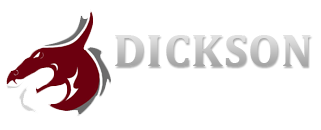                  ATHLETICS                                  Ms. Leslie Harrison 		                            	 	Dickson Middle School Principal								401 E. College StreetHeather Minnis					 	          Dickson, TN 37055                                                Athletic Director                                                             	 	Thank you to everyone for your support of our athletic programs here at Dickson Middle School. Athletics is a privilege that helps provide our student athletes with important lessons for life such as teamwork, self-discipline, responsibility, and sportsmanship.  We expect our coaches, student athletes, parents, and spectators to uphold sportsmanship and appropriate conduct. Players- If a player has concerns, the player should request a meeting time to discuss it with his or her coach. The coach will be able to offer feedback for help with the situation and/or ways to improve skills.  The player should ask his or her coach what he or she needs to work on. The player should share the information with his or her parent(s).Parents-24-hour rule--If a parent feels that he or she must address a concern with the coach, parents should text the head coach or Athletic Director 24 hours after the game/match/event to set up an appointment to discuss the issue. Parents should not approach a coach at a game/match/event to discuss concerns or issues.THANK YOU,Coach Heather MinnisDickson Middle School Athletic DirectorText 615-604-5255Email hminnis@dcstn.org